07 апреля  2022 года в г. Новый Оскол на базе муниципального казенного учреждения «Центр патриотического воспитания молодёжи Новооскольского городского округа» состоялось открытие первого дня областных соревнований по автомоделизму (закрытая трасса). 34 спортсмена в составе 9 команд из города Белгорода, а также Белгородского, Новооскольского, Ровеньского районов, Алексеевского, Валуйского, Губкинского, Старооскольского городских округов. Возраст участников составляет 8-18 лет. Алексеевский городской округ представляют обучающиеся МБУ ДО «СЮТ»: Якубов Тимофей, Лаптев Никита, Яценко Егор, Долгополов Павел, Гончаров Станислав, Остряков Егор. Руководитель команды педагог дополнительного образования Чередниченко Евгений Викторович.Желаем удачи и победы нашим спортсменам!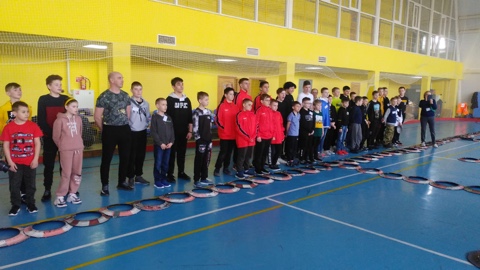 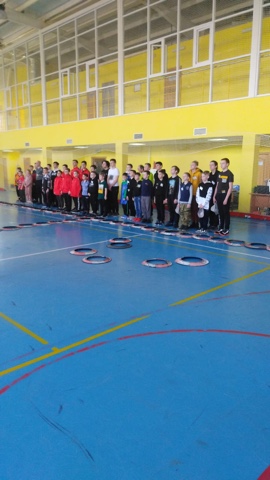 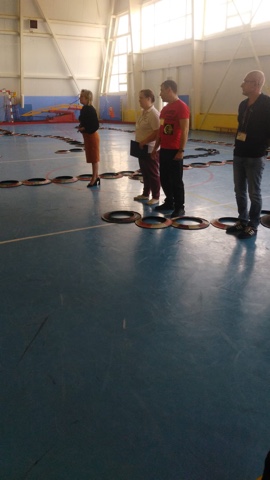 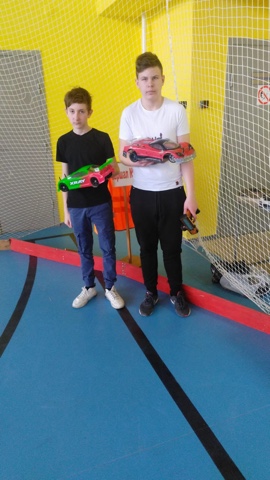 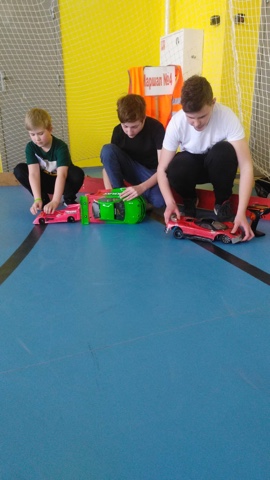 